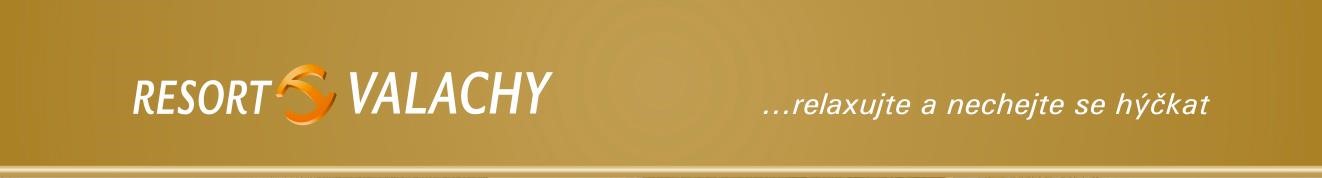 ObjednávkaHP TRONIC, s.r.o.Se sídlem: Zlín – Prštné, Kútíky 637, PSČ 760 01IČ: 603 23 418, DIČ: CZ60323418Sp. zn.: C 38954 vedená u KS v Brně ČSOB a.s. Zlín, č.ú.: 17527343/0300(Dodavatel) aFirma: Obchodní akademie KroměřížSe sídlem: Obvodová 3503, 767 11 Kroměříž IČ: 63458730 , DIČ: CZ63458730 Sp. Zn.:Komerční banka a.s., č.ú.: 107-289236091/0100(Objednatel)Objednatel si u Dodavatele objednává služby ubytování, stravu, pronájem zasedací místnosti a další služby. Kalkulace je zpracovaná bez konzumace nápojů. Ceny za služby jsou platné na kalkulovaný počet osob a nocí a jsou platné 7 dnů od dodání nabídky. V případě změny počtu osob a nocí ze strany Objednatele, si Dodavatel vyhrazuje právo na změnu cen za služby.Objednatel se zavazuje uhradit zálohovou fakturu ve sjednané výši do 14 dnů od potvrzení objednávky a vystavení zálohové faktury. V případě neuhrazení zálohy si Dodavatel vyhrazuje právo rezervaci zrušit dle storno podmínek.Objednatel prohlašuje, že se seznámil s Všeobecnými obchodními podmínkami, které jsou součástí obchodní nabídky.Objednatel potvrzuje, že fakturační údaje Objednatele jsou správné.Ve Zlíně 15. 8. 2018---------------------------------------------------------------------------------------------DodavatelIng. Michal Valaobchodní a marketingový ředitel Resortu ValachyObjednatelIng. Soňa Kartousovázástupkyně ředitele školyObchodní akademie Kroměříž